
To encourage the use of quality contractors and construction trades partners that positively impact 
our local community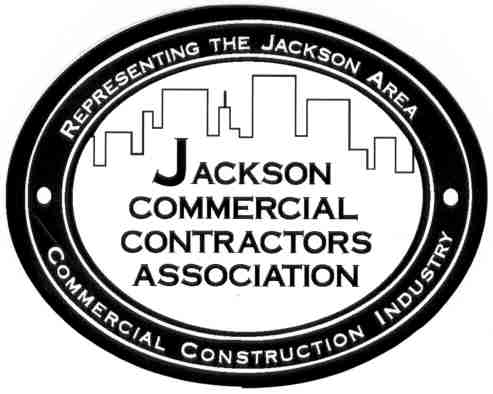 JCCA Board Meeting Minutes
April 12, 2021 at Noon @ Christoff’s
Zoom: https://us02web.zoom.us/j/84047152442
Meeting ID: 84047152442	Password: 019304Present: Andy Cook, Ted Christoff, Mark Schissler, Mike Hirst, Tom Rooney, Ryan Smithson, Doug Warren, Dan Draper, Craig Hatch, Melissa Stroede, Donn Roberts, Ryan Berridge, Angela Machnik
Absent: Bruce Inosencio, Marie GoreCall to Order 12:07 pm

Approve March Board Minutes 
Motion by Melissa Stroede and seconded by Ryan Smithson to accept minutes as presented. Motion carried. 

Presidents report – Ted 
1 – Nominations open until May 12 membership meeting. 
Electing President, Vice President, 3 directors (Andy Cook, Mike Hirst and Donn Roberts terms are up)
Doug Warren and Ryan Berridge are nominated for President/VP
Jessica Webb and Mike England have interest in director positionTreasurer report – Melissa
Membership dues and dinners from 2020 and 2021 membership invoices Board went through and assigned directors to make calls to get these taken care of before May meeting. Motion by Donn Roberts and seconded by Ryan Smithson to accept financials as presented. Motion carried. 
Melissa is going to look into a square account for JCCA. This will allow payment of dues, dinners as well as golf outing. 3% total fee, no contract etc…Scholarship report – Dan
We have 2 applications as of this meeting. Deadline May 4th, Dan to call and ask them to attend May 12th membership meeting. 
1 - Georgia Fotjesk Scholarship
2 - JCCA scholarships named after - Marv Swanson and Jamie McKibbin
3 – NEW – O’Harrow Construction Company Scholarship for $1,000
2022 – change to more than high schoolers so folks who are not in high school can apply as well. 

Education report – Dan					
April – Walton Insurance – Brian Drummond – sent survey 3-26-21, 4-12-21
Jonathan Greene, City of Jackson Update
May-JCCA Scholarship recipients. Dan to read the letters to recommendation. 
Ideas: Consumers Energy rebates on new construction, harvest energy on solar energy, County of Jackson Administrator Mike Overton; Recruit Specialized, Xcel Staffing - workers comp, liability, drug testing, unemployment, travel out of state, driving and background checks
Marketing report - Ted
Need testimonials for the radio commercials 
Ted Christoff - toy house renovation, SAU - Jones construction, Summit Orthodontics – O’Harrow, 
City of Jackson R.W. mercer- MLK center/DPWMembership Support report – Tom
$50 referral credit towards next year’s dues
New members do not to pay for dinner expense if within a year of joining. 
Welcome packet – letter, sticker and note pad – Angela to send out 
Social Media posts for new members (Curtis, Curtis & Brelinski, Recruit Specialized)A motion by Donn Roberts and seconded by Tom Rooney stated that Angela Machnik will receive a $50 bonus when she brings in a new member. President ted Christoff was nay and all other board members agreed. Motion carried. 

Need to be called to renew or add to membership:
Matt at Hadaway (Tom)
Dennis Mitchell – Jackson general contracting (Tom), Just Seal Coating (Tom), 
Sprout Realty – Blake Richmond (Angela)
Adam Johnson – Farm Bureau

Dinner Sponsor Support report – Mark
Facebook posts for sponsors of the membership dinners (done)
April Sponsors – Shafer Redimix, Sharp Construction Co, SHIVELY-BUOMA Inc, Spring Arbor Lumber, Standard Electric Co., TNN, LLC, True Community Credit Union, Walton Insurance Group, Wellman Masonry, Willbee TransitNew Business
JCCA Forum on Facebook – Angela to invite members to join but must like JCCA first. Member Communication amongst each other – can be done on the JCCA Forum.  Golf Outing
Dixon Golf do we want them involved again. Board decided to no bring back. 
Angela contacted Kim to get golf items. Angela to call Al Lefere at 517-769-2507

Website – board agreed to just stay with facebook. 
Generally, my first attempt is to pull as much function out of the free tools/plugins we have available.  But with this approach you can end up with a pretty raw/crude product.
I would advise moving to a paid product or paid member plugin to get the front-end interaction we need.  I don't think the members of this group are going to be jumping through any hoops in order to post on the forum.  It really needs to be as simple as possible. Most of the paid plugins that can give us the simple function we want are up to $200/year.  Would the board approve that cost to get this tool up and running?  Bylaws
Chris Sayles caught a couple of items at membership meeting that I sent to Bruce for correction. 

Next Board meeting – May 10 at Noon at Christoffs 
Annual Membership Meeting: May 12 at 5:00 pm at Cascades Manor House – rsvp’s required
June and August Board
No membership meetings June, July or AugustGolf Outing – August 13, 2021 at 9:00 am
Adjourn: 1:30 pm